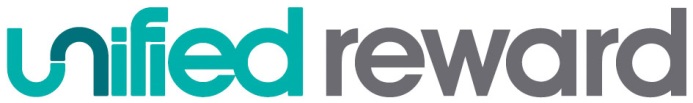 School Job Evaluation Appeal FormThis form is only to be used by those employees who wish to appeal against the grading outcome of their job following the implementation of Unified Reward. Please ensure you have read the appeal policy and guidance notes before completing this form.  They are available on  the internet www.barnet.gov.uk/wwc-home/information-for-schools/Unified-Reward-Project.html or request a copy from your Head Teacher or the Unified Reward HelpLine T: 0330 606 4444 or E: barnethrpayroll@capita-services.co.ukPlease ensure this form is returned to the UNIFIED REWARD team no later than 19 September 2016; unified.reward@barnet.gov.uk  orUnified Reward Team, HR Building 4, North London Business Park, Oakleigh Road South, London N11 1NPEMPLOYEE DETAILSEMPLOYEE DETAILSEMPLOYEE DETAILSEMPLOYEE DETAILSEMPLOYEE DETAILSTitle:First name(s):Surname:Contact Telephone:Preferred contact No:Alternative contact No:Email Address:Work:Work:Home:Home:Home AddressWork LocationSchool Name:School Name:Head Teacher Name:Head Teacher Name:Job Title/Post Occupied:Job Evaluation Ref No:GROUNDS FOR APPEAL – please tick ONE box onlyGROUNDS FOR APPEAL – please tick ONE box onlyGround One - Assimilation ErrorYou believe you have been assimilated (matched) to the wrong job.Ground Two - Substantial Change in the JobYou believe there has been a substantial change in the level of accountabilities / responsibilities and may require a higher level of knowledge, skills and experience since the role profile and person specification was agreedGround Three - Incorrect EvaluationIf you believe that your job has not been scored correctly using the job evaluation scheme. An example might be that you believe insufficient weight has been assessed against one or more of the job evaluation factors.CONDITIONS OF ELIGIBILITY – please tick to agree to the statements belowCONDITIONS OF ELIGIBILITY – please tick to agree to the statements belowCONDITIONS OF ELIGIBILITY – please tick to agree to the statements belowCONDITIONS OF ELIGIBILITY – please tick to agree to the statements belowCONDITIONS OF ELIGIBILITY – please tick to agree to the statements belowI confirm I am submitting this appeal no more than 10 days following receipt of my job evaluation letter.I confirm I am submitting this appeal no more than 10 days following receipt of my job evaluation letter.I confirm I am submitting this appeal no more than 10 days following receipt of my job evaluation letter.I confirm I am submitting this appeal no more than 10 days following receipt of my job evaluation letter.I understand that, as a result of this appeal, the grade (and pay) for my post could go down, stay the same or go up. I understand that, as a result of this appeal, the grade (and pay) for my post could go down, stay the same or go up. I understand that, as a result of this appeal, the grade (and pay) for my post could go down, stay the same or go up. I understand that, as a result of this appeal, the grade (and pay) for my post could go down, stay the same or go up. REASONS FOR APPEAL – please outline your reasons for appealing below REASONS FOR APPEAL – please outline your reasons for appealing below REASONS FOR APPEAL – please outline your reasons for appealing below REASONS FOR APPEAL – please outline your reasons for appealing below REASONS FOR APPEAL – please outline your reasons for appealing below Add additional sheets if required but please keep the statement as concise as possible.  Only provide information/evidence for the factors you are appealing against. Please do not include accompanying evidence – i.e. letters / reports etcAdd additional sheets if required but please keep the statement as concise as possible.  Only provide information/evidence for the factors you are appealing against. Please do not include accompanying evidence – i.e. letters / reports etcAdd additional sheets if required but please keep the statement as concise as possible.  Only provide information/evidence for the factors you are appealing against. Please do not include accompanying evidence – i.e. letters / reports etcAdd additional sheets if required but please keep the statement as concise as possible.  Only provide information/evidence for the factors you are appealing against. Please do not include accompanying evidence – i.e. letters / reports etcAdd additional sheets if required but please keep the statement as concise as possible.  Only provide information/evidence for the factors you are appealing against. Please do not include accompanying evidence – i.e. letters / reports etcGround One – Assimilation ErrorPlease provide information/evidence as to why you believe you have been assimilated in to the wrong job (only complete this section if you are appealing under Ground One):Ground One – Assimilation ErrorPlease provide information/evidence as to why you believe you have been assimilated in to the wrong job (only complete this section if you are appealing under Ground One):Ground One – Assimilation ErrorPlease provide information/evidence as to why you believe you have been assimilated in to the wrong job (only complete this section if you are appealing under Ground One):Ground One – Assimilation ErrorPlease provide information/evidence as to why you believe you have been assimilated in to the wrong job (only complete this section if you are appealing under Ground One):Ground One – Assimilation ErrorPlease provide information/evidence as to why you believe you have been assimilated in to the wrong job (only complete this section if you are appealing under Ground One):Ground Two - Substantial Change in the Job  OR  Ground Three – Incorrect EvaluationPlease tick the appropriate box(es) where you consider that either your job has changed significantly or where you believe it has been evaluated incorrectly under the Unified Reward process:Ground Two - Substantial Change in the Job  OR  Ground Three – Incorrect EvaluationPlease tick the appropriate box(es) where you consider that either your job has changed significantly or where you believe it has been evaluated incorrectly under the Unified Reward process:Ground Two - Substantial Change in the Job  OR  Ground Three – Incorrect EvaluationPlease tick the appropriate box(es) where you consider that either your job has changed significantly or where you believe it has been evaluated incorrectly under the Unified Reward process:Ground Two - Substantial Change in the Job  OR  Ground Three – Incorrect EvaluationPlease tick the appropriate box(es) where you consider that either your job has changed significantly or where you believe it has been evaluated incorrectly under the Unified Reward process:Ground Two - Substantial Change in the Job  OR  Ground Three – Incorrect EvaluationPlease tick the appropriate box(es) where you consider that either your job has changed significantly or where you believe it has been evaluated incorrectly under the Unified Reward process:The knowledge, skills and experience required to undertake the roleThe knowledge, skills and experience required to undertake the roleThe knowledge, skills and experience required to undertake the roleThe knowledge, skills and experience required to undertake the roleThe level of communication and influencing skills required to undertake the roleThe level of communication and influencing skills required to undertake the roleThe level of communication and influencing skills required to undertake the roleThe level of communication and influencing skills required to undertake the roleThe complexity and/or scale of the roleThe complexity and/or scale of the roleThe complexity and/or scale of the roleThe complexity and/or scale of the roleThe policy/procedural framework within which the role operatesThe policy/procedural framework within which the role operatesThe policy/procedural framework within which the role operatesThe policy/procedural framework within which the role operatesThe amount and type of planning involved in the role The amount and type of planning involved in the role The amount and type of planning involved in the role The amount and type of planning involved in the role The type and nature of problems solved and decisions made The type and nature of problems solved and decisions made The type and nature of problems solved and decisions made The type and nature of problems solved and decisions made The accountability of the role (i.e. budget managed, staff supervised)The accountability of the role (i.e. budget managed, staff supervised)The accountability of the role (i.e. budget managed, staff supervised)The accountability of the role (i.e. budget managed, staff supervised)The level of physical effort required to carry out the role The level of physical effort required to carry out the role The level of physical effort required to carry out the role The level of physical effort required to carry out the role The exposure to working conditions (noise, dust, hazards) The exposure to working conditions (noise, dust, hazards) The exposure to working conditions (noise, dust, hazards) The exposure to working conditions (noise, dust, hazards) Please provide additional information/evidence to support your selection above:Please provide additional information/evidence to support your selection above:Please provide additional information/evidence to support your selection above:Please provide additional information/evidence to support your selection above:Please provide additional information/evidence to support your selection above:Signed:Signed:Date:Print Name:Print Name: